Saksliste og referat  Tirsdag 23.april 202418:30 – 19:30 Sted: Personalrommet på Lundehaugen ungdomsskoleDeltakere (17 totalt)Neste møte i FAU 2023/2024: tirsdag 28.05.24 fra kl 18:30 – 19:30Siv Iren Høili, sekretær i FAU, referent 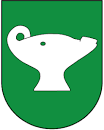 8A8B8C8D8EStig Vatnekvam fraværVara Thomas Marcussen tilstedeGlenn Lyse fravær   Vara Silje Dyvik fravær Kari H.Waage Vara Hege NylundSilje E.Grova tilstedeMark Thomson tilstede9A9B9C9D9ETrine Thomassen tilstedeChristel Vølstad tilstedeMorten Simble   fraværVara Tone Eldøy fraværSiv Iren Høili tilstede10A10B10C10D10EErik Rørtveit reserve Mariann Rørtveit –tilstede Tone Anita Østrådt tilstedeElin Ommundsen fravær Vara Marie T.Thesen tilstedeMarielle Strømø tilstedeSvein Tollefsen fravær Vara Elin K. Singelstad fraværFAElevrådet RektorKassererTiril Tverborgvik tilstedeBente Aarsvoll tilstedeSabri Majic tilstedeSaksnr. 2023/2024 Sak Referat Godkjenning av referat og innkallelseReferat og innkallelse godkjent.Rektor har ordetDiverse infoFokus på avslutning av dette skoleåret. Ferdigstilling av forberedelser til neste års skolestart - ferdig med rekruttering., jobbes med fordeling av kontaktlærere, skoleplan, sette sammen nye 8. trinns klasser. Sistnevnte bruker det å komme litt tilbakemeldinger på – ber de prøve før de evnt. bytter klasse. Kommuniserer at det kan være spennende og positivt med nye konstellasjoner. Kommer besøk til skolen av kommende 8. trinns elever den 4. juni.Datoer for eksamen: 7. mai – elevene får vite hva de skal opp i eksamen i.14. mai – eksamen i engelsk, 15. mai - hovedmål norsk og 16. mai sidemål norsk.21. mai - eksamen i mattematikk. 14. juni muntlig eksamen.19. juni – vitnemålsavslutning for 10. trinn.Sandvedpark-festivalen – skolen engasjerer seg og elever skal bidra med poster/aktiviteter. Holder på å gjøre klart til 7.trinn fra Sørbø skole som skal låne skoleområdet til neste skoleår – må bli  en endret struktur på skoledagen som ikke overlapper for mye med ungdomsskoleelevene. Elevene fra Sørbø skole må tilpasse seg ungdomsskolen sin skolehverdag. Har bare akkurat de rom en trenger. Blir mindre fleksibilitet i skolehverdagen.Høringsplan på skoleplanen – lagt vekt på behov for utvidelse, både forsterket avdeling men også behov for utvidelse av hele skolen.Behov for spesialrom til musikk, fremmet at det er liten gymsal (bruker Sørbøhallen sammen med Sørbø skole) etc.  Trafikksikkerheten er også lagt vekt på.17.mai toget– ser ut til å være vanskelig med god elevdeltagelse her, med mindre de får noe igjen for dette, og da er det avspasering de ønsker. Nytt forslag fra rektor er at en times avspasering kan legges til slutten av skoleåret. FAU stemmer for dette. Elevrådsrepresentant tar videre til elevrådet at ungdommene må selv bidra til å bli registrert for oppmøte i 17.mai toget. De oppfordres også til å bidra med noe musikk osv. i toget.Roligere på skolen mtp. utfordringer som har vært. Tiltaket «Gatemegling» som drives av Røde Kors er i gang på skolen. De gjør dette gratis og de er sertifisert. Jobber bl.a med konflikthåndtering, trener på ulike situasjoner en kan komme opp i og hvordan løse de på en god måte. 7 elever er med på dette. MailkontoDet er oppretta en FAU mailadresse. FAU styret blir administratorer av denne mailkontoen. Vi organiserer i den administratorgruppa ifht. oppsett med muligheter for automatisk svar, videresending av mail internt osv.Mailadressa er: fau.lundehaugen@gmail.com Denne er aktiv og her kan en melde inn saker en ønsker å ta opp i FAU.10 trinn avslutning9A: Ingen voksne har meldt seg til å bidra her. Vi må purre igjen. Behov for to representanter som skal stille.9B: stiller med to representanter; Børge Kvaløy og Roar Eie9C: stiller med to representanter; Miriam Gulbrandsen og Solveig Skogseth-Braathen.9D: stiller med to representanter; Thorsten Kiel og Siv Iren HøiliBlir tatt opp igjen i siste FAU møtet i mai. Avklare om vi har nok folk. (evnt. kan Thesen være med å rydde etterpå)TrafikksikkerhetenIkke noe nytt å melde. Vært en artikkel i avisen. Venter på tilbakemelding fra SU på Sørbø skole. Minner om å ta opp med Sørbø skole at de bør ha forsinket skolestart på barneskolen, fra 8.15 til oppstart 8.30.Orienteringer fra elevrådetVar forrige Torsdag, 18.4 i  BUKS  møte. Skulle fremme skolens søknad om pengestøtte til «Små og store strakstiltak» som støttes av kommunen. Det ble fremmet et ønske om støtte til et sykkelskur. Dette oppfattes som en trebygning med tak, hvilket kommunen ikke kunne bidra til. Tanken var egentlig å søke om støtte til å kunne sette opp et gjerde. Forslaget ble derfor at dette behovet tas med i tiltak for utbygning når skolen skal utbedres.Når det gjelder Små-tiltak fikk skolen innvilget kr. 6000,- til friminutt tiltak.Det som står på agendaen på neste elevrådsmøtet: 17.mai – melder ifra at elevene tar ansvar for å bli registrert og få avspaseringEvnt. 10. trinns avslutningsarrangement på slutten av skoletiden, i regi av elevene.EventueltSkolelagetNatteravnUngdommene har ikke hatt voksne inn i sine møter enda. De har avventet en plan for hvordan de besøkende skal godkjennes. Etterspørres en fortgang i dette og spør hvordan dette ligger an? Mulig de har trodd at de trenger et møte med rektor sammen med ungdomsleder Ariane Caixeta Thingnæs? Rektor sier det ikke er nødvendig. Ungdommene kan bare invitere inn de voksenlederne de kjenner og som de ønsker skal komme inn og bidra her. Mulig det har vært en misforståelse i kommunikasjonen her. Rektor vil presisere dette for elevene.Det spørres om det er noe spesielt de som går natteravn legger merke til?  Skjer det noen uheldige episoder? Tilbakemeldingen er at det er stille og rolig. Ikke noen hendelser å melde. Blir spennende å følge utviklingen utover våren, med lysere og etter hvert også mildere kvelder.